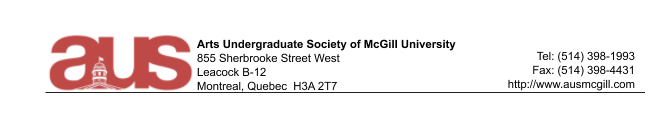 Report of International Development Studies Students Association AUS Council March 9th, 2021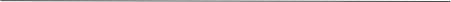 General Updates Taking meetings with prospective executive candidatesThe IDSSA is coordinating with ISID to implement the new undergrad curriculum structure and help minimize confusion for students during the transition period.Exit reports are being worked on, with the goal to complete them by March 13th. Event UpdatesCareers in Development Roundtable this Saturday at 11amRespectfully Submitted,Will Croke-Martin (IDSSA VP External)